Plan pracy dydaktyczno- wychowawczej dla dzieci 3- letnichKwiecień 14.04-17.04Temat tygodnia: Praca rolnika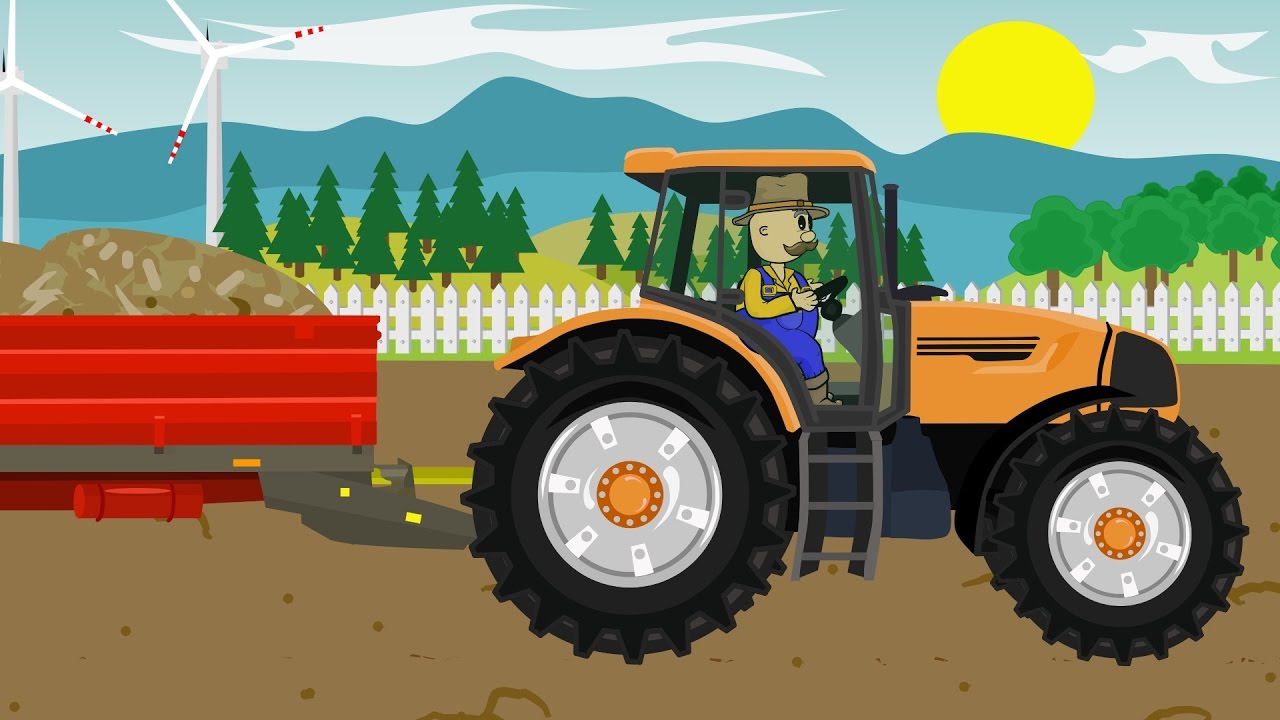 Rolnik – nauka wiersza Z. DmitrocyPieczywo – słuchanie wiersza B. Szut połączone z rozmową na temat pracy rolnika na podstawie ilustracji.Zajęcia umuzykalniające- Stary Donald farmę miałPorównywanie liczebności zbiorówKurczątko  E. M. Minczakiewicz- zabawa ruchowa połączona z nauką wiersza.Traktor – słuchanie wiersza C.P. Tarkowskiego.Praca plastyczna- ,,Świnka” , ,,Kurka”Zabawy rozwijające sprawność fizyczną: „Noszenie wody” , „Koszenie trawy”Zabawa dydaktyczna- Zabawa ,,Zagubione jajka’’Kurczątko  E. M. Minczakiewicz- zabawa ruchowa połączona z nauką wiersza.Tylko nic nie mówcie krowie -Halina SzayerowaJęzyk angielski:rolnik- farmertraktor- tractordroga- waykrowa- cow